§102.  Duties of supervisors and district employees1.  Supervisors.  A majority of the supervisors constitute a quorum, and the vote of a majority of the quorum present constitutes an action by the board.  The supervisors shall elect one of their members to be chair and may, from time to time, change such designation.  As determined by the board, and to the extent funds are available for this purpose, a supervisor may receive reasonable compensation for services and other expenses, including travel necessarily incurred in the discharge of the supervisor's duties.[PL 1999, c. 138, §2 (NEW).]2.  Employees and others.  The supervisors may employ a secretary and such other employees and contractors as they require in the performance of their duties.  The supervisors may call upon the Attorney General for legal services.  The supervisors shall require the execution of surety bonds for all employees and officers who are entrusted with funds or valuable property.[PL 1999, c. 138, §2 (NEW).]3.  Delegation.  Subject to their appropriate supervision, the supervisors may delegate the work of the district to one or more of their members of the district or to their employees or agents as they determine necessary for the conduct of the district's business.[PL 1999, c. 138, §2 (NEW).]4.  Records.  The supervisors shall provide for the keeping of accurate records of their actions, proceedings and other business of the district.  The supervisors shall furnish to the commissioner any records or information that the commissioner may request concerning the performance of the district's business.[PL 1999, c. 138, §2 (NEW).]SECTION HISTORYPL 1965, c. 190, §§11,12 (AMD). PL 1969, c. 477, §1 (AMD). PL 1995, c. 532, §§15,17 (AMD). PL 1999, c. 138, §2 (RPR). The State of Maine claims a copyright in its codified statutes. If you intend to republish this material, we require that you include the following disclaimer in your publication:All copyrights and other rights to statutory text are reserved by the State of Maine. The text included in this publication reflects changes made through the First Regular and First Special Session of the 131st Maine Legislature and is current through November 1, 2023
                    . The text is subject to change without notice. It is a version that has not been officially certified by the Secretary of State. Refer to the Maine Revised Statutes Annotated and supplements for certified text.
                The Office of the Revisor of Statutes also requests that you send us one copy of any statutory publication you may produce. Our goal is not to restrict publishing activity, but to keep track of who is publishing what, to identify any needless duplication and to preserve the State's copyright rights.PLEASE NOTE: The Revisor's Office cannot perform research for or provide legal advice or interpretation of Maine law to the public. If you need legal assistance, please contact a qualified attorney.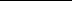 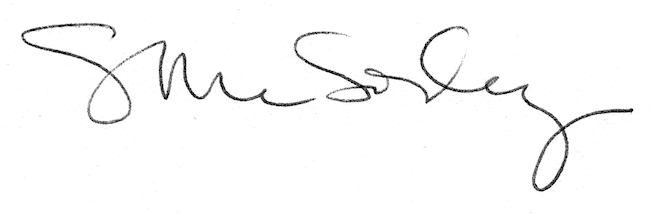 